С начала 2019 года на территории Усть-Коксинского района произошло 28 пожаров (за аналогичный период прошлого года – 17  пожаров),  рост + 64%. Зарегистрировано 3 случая гибели.В период с 01 ноября по 19.11.2019 произошло 2 пожара.07 ноября 2019 года в 03 часов 40 минут произошло возгорание жилого дома, на площади 120 кв.м. в с. Сугаш.  В результате пожара погибло 2 человека. Предварительная причина пожара – короткое замыкание электропроводки. Для ликвидации данного пожара привлекалось работники ПСЧ №10 с. Усть-Кокса в составе 7  человек и 2 единицы техники. 19 ноября 2019 года в 00 ч. 12 минут поступило сообщение о возгорании жилого дома в с. Теректа на площади 120 кв.м В результате пожара повреждена крыша жилого дома на площади 100 кв.м, надворные постройки на площади 50 кв.м. Пострадавших и травмированных нет. Причина пожар- неправильное устройство или неисправность дымовой трубы. Для ликвидации данного пожара привлекалось работники ПСЧ №10 с.Усть-Кокса в составе 4 человек и 2 единицы техники. Территориальный отдел надзорной деятельности и профилактической работы по Усть-Канскому и Усть-Коксинскому районам призывает жителей района уделять особое внимание правилам пожарной безопасности, быть бдительными, позаботиться о своей безопасности и безопасности близких, максимально защитить своё имущество:не оставлять без присмотра топящиеся печи и включённые электроприборы;не допускать перекала печи;не позволять детям и недееспособным членам семьи следить за отопительными и обогревательными приборами;не перегружать электропроводку, включая одновременно несколько мощных бытовых приборов;использовать электроприборы только в соответствии с инструкцией, если срок эксплуатации бытового прибора истёк, он в любой момент может стать источником возгорания;не использовать самодельные обогреватели и другие электроприборы кустарного производства;владельцам автомобилей следует помнить, чтобы не лишиться авто в результате возгорания, прогревать его необходимо только под присмотром и разрешёнными способами;обслуживающему персоналу зданий и учреждений от руководства до сторожей также необходимо быть особенно внимательными.Не забывайте о том, что огонь беспощаден. Берегите своё здоровье и имущество, ведь потери могут быть невосполнимы!В случае пожара звоните на телефон спасения!101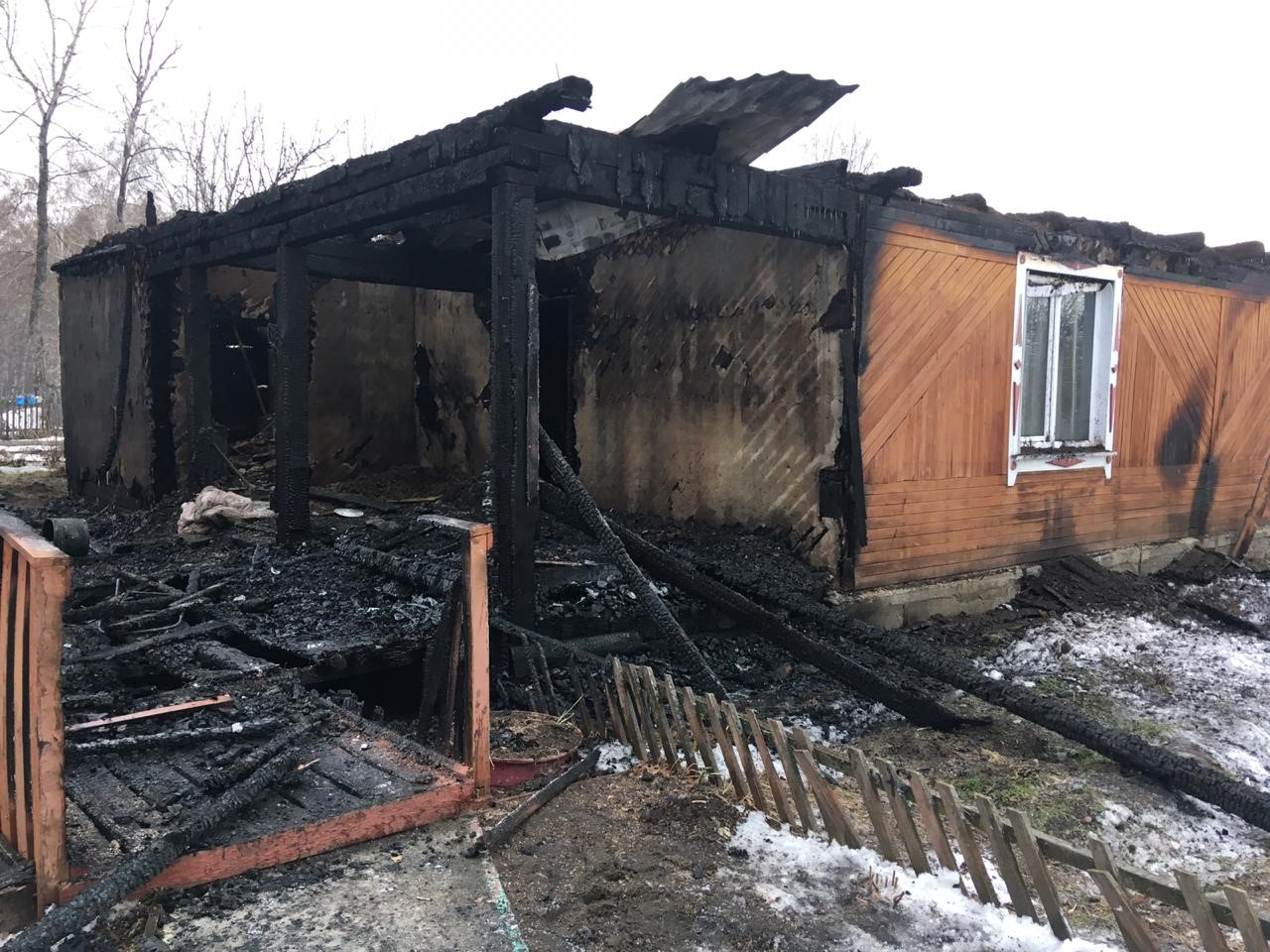 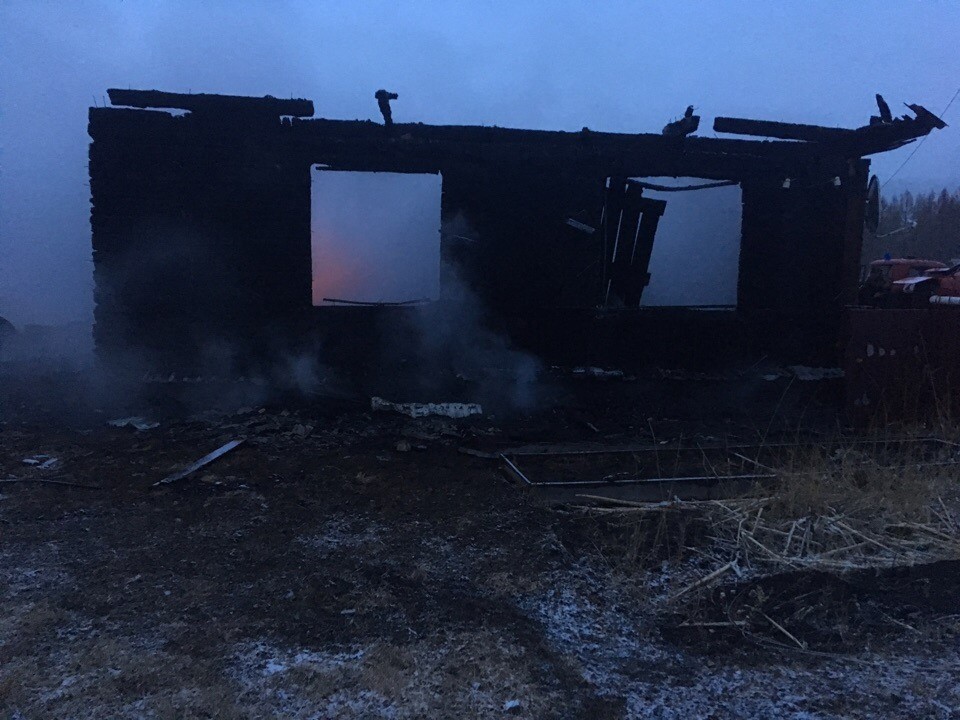 